Додаток 5до рішення сесії міської радивід _____________ № ________Герб села Горішня Вигнанка Чортківської міської територіальної громади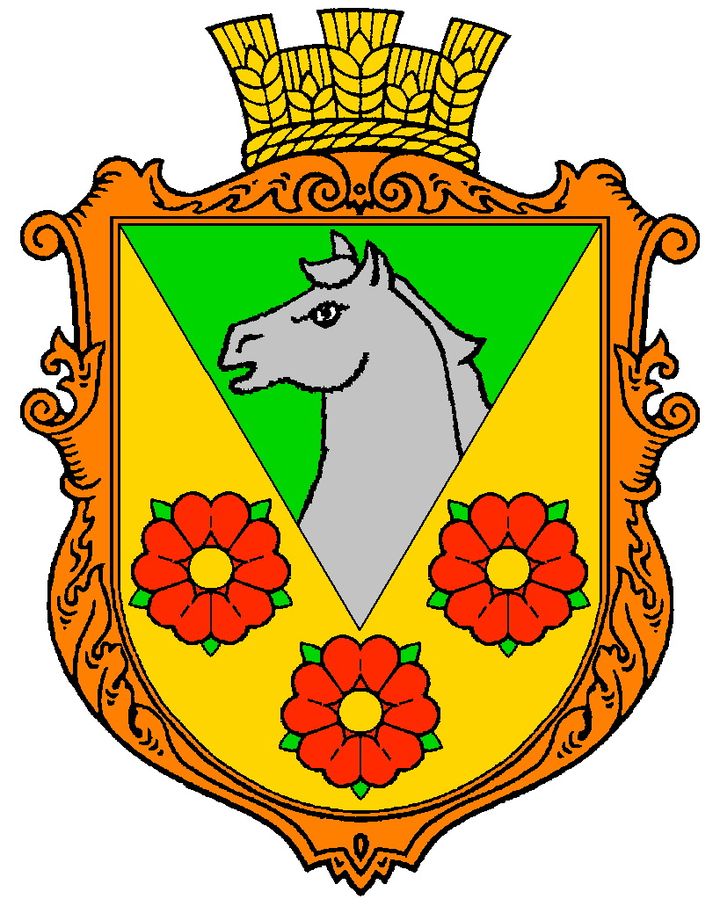 Прапор села Горішня Вигнанка Чортківської міської територіальної громади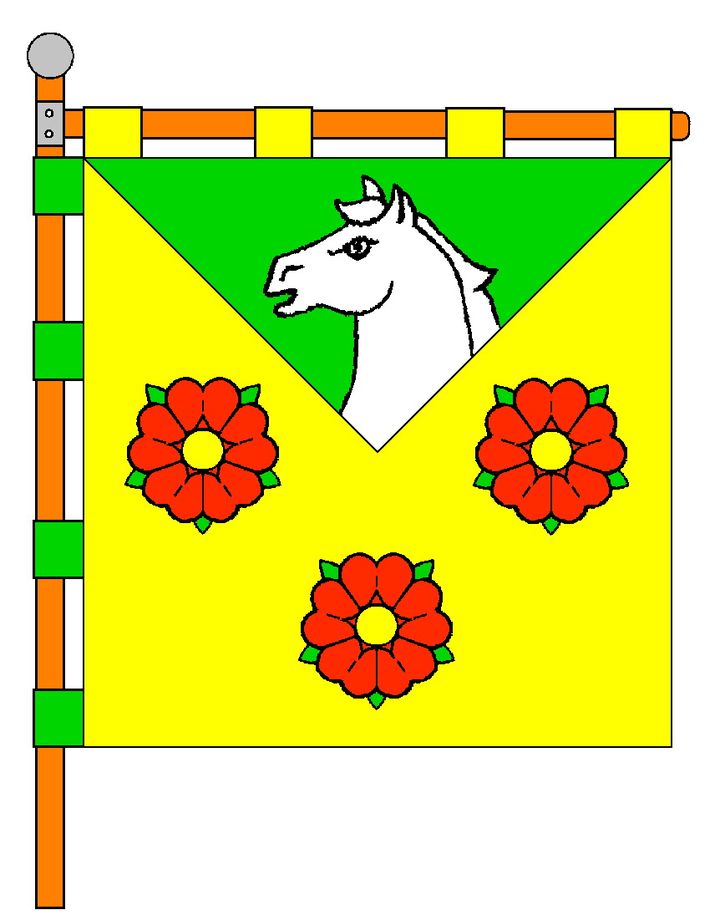 